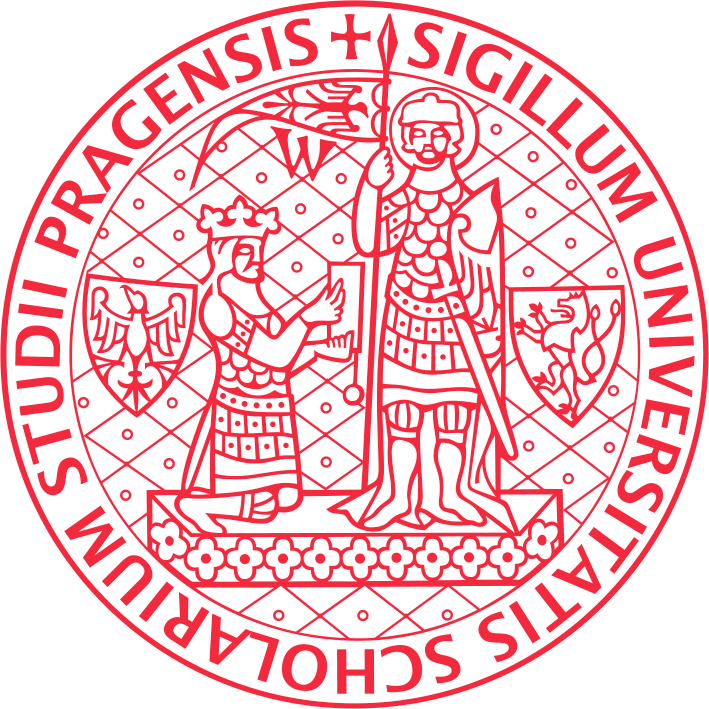 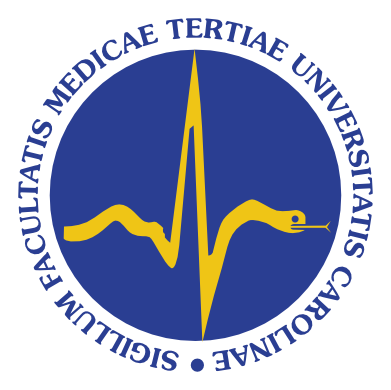 					        3. lékařská fakultaHARMONOGRAM  VOLBY  KANDIDÁTA  NA  DĚKANA     3. LF UK pro funkční období od 1. 2. 2018 do 31. 1. 2022Vyhlášení volby kandidáta na děkanaAkademický senát 3. LF UK na svém zasedání dne 13. června 2017 vyhlásil v souladu s §27, odst. 1, písm. g) zákona č. 111/98 Sb., čl. 10, odst. 1, písm. g) Statutu 3. LF a s čl. 19 Volebního a jednacího řádu AS 3. LF volbu kandidáta na děkana fakulty.                  Mgr. Marek Vácha, Ph.D. v.r.předseda AS 3. LF UKNávrhy kandidátů na funkci děkana:- kdo může podat návrh, komu a jaké náležitosti musí návrh mítMohou být podávány písemně ode dne vyhlášení voleb u zapisovatele AS 3. LF (Ing. Sádecká, děkanát – podatelna, dveře č. 107):1.a) kterýmkoliv členem AS,b) skupinou nejméně 20 členů Akademické obce. 

Návrh kandidáta na funkci děkana musí být podán písemnou formou a musí obsahovat:a)	jméno kandidáta včetně titulů,b)	pracoviště kandidáta,c)	jména a podpisy dokumentující splnění podmínek podle odstavce 1.Návrh musí být podán spolu s:a)	písemným souhlasem navrhovaného s kandidaturou,b)	stručným životopisem navrhovaného s charakteristikou jeho působení na univerzitě,c)	stručnými tezemi volebního programu navrhovaného.do 25. 9. 2017 včetně(do 15,00 hodin)Rozeslání písemných materiálů o kandidátech senátorům Zajišťuje zapisovatel AS 3. LF UK písemnou formou  min. 21 dní před volbami.Nejpozději dodo 4. 10. 2017 Vyhlášení termínu vystoupení navržených kandidátů na funkci děkanaSenát může vyzvat navržené, aby vystoupili na veřejném jednání senátu a představili sebe a své volební programy, nejpozději však sedm dní před volebním jednáním.Zasedání Senátu 3. LF UK13. června 2017Představení kandidátů – volební kampaň Zasedání Akademické obce – místo – Syllabova posluchárnaPředstavení přihlášených kandidátů.úterý17. 10. 201714,30Syllabova posluchárnaTermín a místo volby kandidáta na děkanaZasedání AS 3. LF UK v konferenčním sále Radany Königové č. 223, 1. patro. Děkanát a poradová místnost vprostorách děkanátu – konkrétní volba.     středa  25. 10. 2017Funkční období děkana1. 2. 2018 – 31. 1. 2022